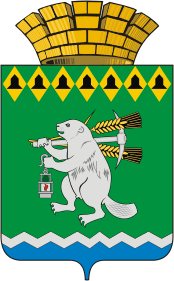 Дума Артемовского городского округаVI созыв10  заседание   РЕШЕНИЕот 27 декабря 2016 года				      № 70О направлении депутата Думы Артемовского городского округа для работы в комиссию по приватизации муниципального имущества Артемовского городского округаРассмотрев обращение В.А.Юсуповой, председателя Комитета по управлению муниципальным имуществом  Артемовского городского округа, о направлении депутата Думы Артемовского городского округа для работы в комиссию по приватизации муниципального имущества Артемовского городского округа от 05.12.2016 исх. № 18/2564,Дума Артемовского городского округаРЕШИЛА:Направить в комиссии по приватизации муниципального имущества Артемовского городского округа Соловьева Александра Юрьевича,  депутата Думы Артемовского городского округа  по одномандатному  избирательному округу № 10.Настоящее решение опубликовать в газете «Артемовский рабочий» и разместить на официальном сайте Думы Артемовского городского округа в информационно-телекоммуникационной сети «Интернет». Контроль исполнения настоящего решения возложить на постоянную комиссию по вопросам местного самоуправления, нормотворчеству и регламенту (Шарафиев А.М.).Председатель ДумыАртемовского городского округа 		  	                          К.М.Трофимов